MONTANA CONSERVATION CORPS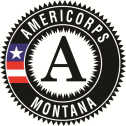 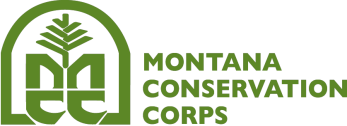 POSITION DESCRIPTIONThis position will be based out of MCC’s Bozeman office but may spend extended periods of time in Wyoming.  Primary duties of the Crew Member (CM) include working as part of a crew, under the supervision of the Crew Leader(s), to complete natural resource and habitat restoration projects in conjunction with the Bureau of Land Management. This is not a 9-5 job, rather an experience where long hours and extended time away from your home base are to be expected. Serving as a CM at MCC means having passion for service to others, for wild lands and wild places, for personal growth, or for any number of MCC’s values.   Crews will camp for most of their term, oftentimes in remote locations in varied terrain and in all weather conditions.  Primary work will include habitat restoration and fuels mitigation with the potential for fire response and prescribed burning – with a heavy emphasis in chainsaw use. CM will be expected to participate in all elements of the MCC program to the best of their ability, performing designated crew role functions and maintaining a positive attitude throughout the program. The CM will utilize the support of their Crew Leader(s) and Regional staff to complete their term of service successfully. The CM will establish and maintain a good working relationship with Crew Leaders, Regional staff, fellow crew members and project partners. The CM is an AmeriCorps member and is entitled to the benefit package offered all AmeriCorps members. Programmatic Duties:Work in a safe manner and contribute to a ‘culture of professionalism’ within the crewFollow all MCC policies and procedures to help promote a safe, well-functioning crewAccomplish project goals to the standards and satisfaction of the MCC, Crew Leaders and partner/technical advisorsWillingly participate in all elements of the MCC Member Development program, education, and crew activities to the best of one’s abilityAttend at least one public meeting and complete non-MCC volunteer service hoursContribute to the overall functioning of the crew to help create a healthy and supportive crew environment; perform designated crew roles: crew journalist, tool or vehicle swamperPromote a positive public image for the MCC by wearing the MCC uniform and acting in a professional and respectful manner at all timesExhibit a strong work ethic and positive service ethic throughout the term of serviceAdministrative Duties:Complete and submit required reports and other paperwork in a timely mannerProvide information for evaluation of Crew Leader(s), including both positive feedback and areas of potential improvementAssist in maintaining inventory of shared gear and toolsQualifications:US Citizenship or lawful permanent US residentMinimum age of 18High school degree, GED, or willingness to work towards obtaining a GEDAbility to pass a National Criminal History CheckAbility to pass National Standards for Wildland Firefighting; including Pack Test and relevant Medical ScreeningsAbility to hike 3-12 miles per day in terrain that can be steep, rocky or uneven, often wearing a 45lb backpack while carrying tools and sometimes backpacking with full packs of 60 – 70lbsAbility to lift up to 35 pounds repeatedly and operate a chainsaw on a regular basisCommitment to complete the entire term of service and participate in all aspects of MCC programStrong service ethic and desire to serve the community and the environmentWillingness to work long hard hours in all weather conditions; ability to be away on overnight trips for up to 14 days at a timeMCC seeks to provide access and opportunity to a diverse group of staff and participants, while continuing to identify and reduce barriers to being involved in our organization and programs.  We encourage applicants of all backgrounds to apply.Job Title:Womens fire Crew MemberReports to:Regional Program ManagerClassification:AmeriCorpsRequires ability to operate MCC vehicle(s):NoRecurring Access to Vulnerable Populations:No